.5Please return this form with applicable fee (in US dollars) to:info@aviorgroup.com PO Box 30968Mesa, AZ 85213 USAPhone: (480) 296-9169 (Payment must accompany registration to confirm your registration)Note: There is an additional 3% surcharge if using a Credit Card for payment, Please add to Extra’s section above to reflect the additional amount. ________________________________________________________SUBSTITUTIONS AND CANCELLATIONS: Please notify us in writing as soon as possible about any substitutions or cancellations. Registration fee will be refunded less a 15% processing fee for cancellations made more than 60 days prior to the start date of the course. This fee included purchase orders. Cancellations made at least 30 days before the course starts will be refunded 50% of the tuition. No refund is offered for cancellations made less than 15 days prior to the course beginning. Cancellation requests should be submitted in writing by email to the email listed. Full payment is due 30 days after registration and no less than 60 days prior to session start date.Avior Group may cancel or reschedule any course or change instructors at any time and is not responsible for any airfare penalties or other travel charges that may occur. If a course is cancelled every attempt will be made to notify participants 30 days prior to the course. Materials: The materials will be provided using a Flash Drive in a PDF format to the paying attendee on the first day of training and are for single use only during the course of instruction and as reference materials for the named person above.The materials are copyrighted and are not to be used to train others without written permission and authorization from Avior Group, for any reason.SCANNED & EMAILED REGISTRATION FORMS ARE RECOMMENDED FOR CREDIT CARD SUBMISSIONS WHEN USING THE WORD OR PDF FORMS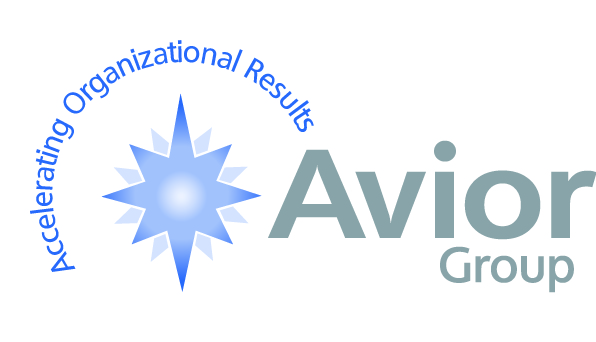 Avior Group iPlus  Course RegistrationPhotocopy and retain for your records First Name  Last Name:  Company Name:  Mailing Address:                                                  City:                                 State:          Postal Code:                            E-Mail:  Country:Course Name:                                                          Training Start Date:Course Fee:$  Extras:$Total Enclosed:$  Check Enclosed  or Charge My:      VISA         MasterCard     AMEX     PO NumberCard Number:  Card Holder Name:  Expiration Date:                           CVV#:Signature:                                        Date: